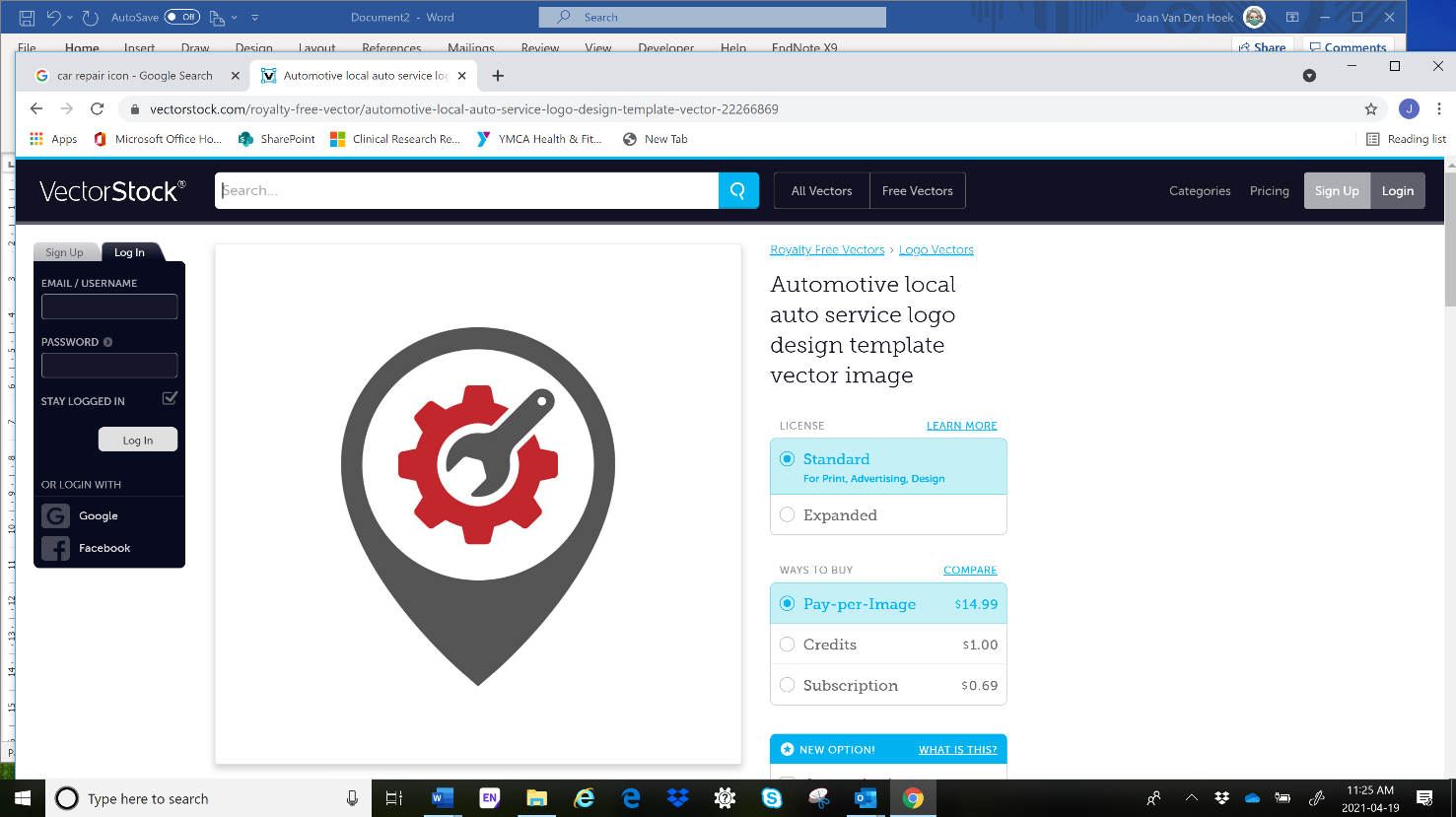 			Tool 1.1a: BUDGET WORKSHEET – PLANNING TEAM EXPENSESSection in Planner: 		Phase 1, Step 1 (1.1a)Why is this important?Depending on the size and scope of your initiative, your planning team may incur some expenses over the planning cycle.  While not typically a large budget concern, be aware of out-of-pocket meeting expenses for members, especially your volunteers, people with stroke and their caregivers. You may have additional administrative costs related to gathering and sharing the necessary information to proceed with your plan.How to use this tool:This table outlines potential planning team expenses; use and adapt to suit your own setting and circumstances, as needed.Note: An Excel worksheet version is also provided.For full planner visit: https://www.afterstroke.ca/resources/srimp/Phase 1, Step 1: Budget Worksheet – Planning Team ExpensesBUDGET Worksheet - PLANNING TEAM EXPENSESBUDGET Worksheet - PLANNING TEAM EXPENSESBUDGET Worksheet - PLANNING TEAM EXPENSESBUDGET Worksheet - PLANNING TEAM EXPENSESBUDGET Worksheet - PLANNING TEAM EXPENSESUse this spreadsheet as you develop your project charter to consider management of planning team expenses. Add or delete rows to include other expenses, as necessary.Note: A separate budget template is provided for forecasting costs related to the exercise program itself.Use this spreadsheet as you develop your project charter to consider management of planning team expenses. Add or delete rows to include other expenses, as necessary.Note: A separate budget template is provided for forecasting costs related to the exercise program itself.Use this spreadsheet as you develop your project charter to consider management of planning team expenses. Add or delete rows to include other expenses, as necessary.Note: A separate budget template is provided for forecasting costs related to the exercise program itself.Use this spreadsheet as you develop your project charter to consider management of planning team expenses. Add or delete rows to include other expenses, as necessary.Note: A separate budget template is provided for forecasting costs related to the exercise program itself.Use this spreadsheet as you develop your project charter to consider management of planning team expenses. Add or delete rows to include other expenses, as necessary.Note: A separate budget template is provided for forecasting costs related to the exercise program itself.ItemDescriptionEstimated cost ($)Funding sourceNotesCOMPENSATION OF TEAM MEMBERS AND/OR ADVISORS (if applicable)COMPENSATION OF TEAM MEMBERS AND/OR ADVISORS (if applicable)Honorarium/stipend for stroke survivor or caregiver advisor(s)Honorarium/stipend for health care provider advisor(s)Honorarium/stipend for other team membersReimbursement of caregiver costs to attend meetingsReimbursement for time of caregiver/support person to accompany person with stroke to meetingsAdd/delete rows as neededTRAVEL COSTS FOR TEAM MEMBERS AND/OR ADVISORS (if applicable)TRAVEL COSTS FOR TEAM MEMBERS AND/OR ADVISORS (if applicable)Travel costs to and from planning meetings, e.g. bus or taxi fare, mileage reimbursement, driver costsParking costs at meeting locationAdd/delete rows as neededMEETING COSTS (if applicable)Fee to rent meeting spaceCatering at meetingsVideo conferencing application (e.g., Zoom license)Printing and distribution of planning materials and meeting notesAdd/delete rows as neededOTHER COSTS (if applicable)Other out-of-pocket expenses?Add/delete rows as neededTOTAL